KADA POROMAN MICROFINANCE LIMITED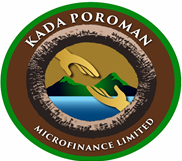 ATM – CUSTOMER TRANSACTION DISPUTE FORMVoucher No.:___________	DATE: …………………………….CUSTOMER NAME: ……………………………………………..A/C NUMBER: …………………………………………………..DISPUTE AMOUNT: K………………………………...................TRANSACTION DATE: ………………………………………….TRANSACTION TIME: …………………………………………..ATM LOCATION: ……………………………………………….DISPUTE DETAILS: ……………………………………………………………………………......……………………………………………………………………………………………………..CUSTOMER SIGNATURE: ………………………………………BANK OFFICER SIGNATURE: ………………………………….ACTION TAKEN:…………………………………………………………………………………………..................………………………………………………………………………………………………………APPROVAL OFFICER: …………………………..  	DATE: ………………………….